Здоровье - это твой личный ответственный выборЮность - время, когда ты каждый день строишь свою будущую жизнь. Благополучие твоей жизни зависит от твоего здоровья, трудоспособности, созидательной энергии, образования и культуры. Главное - это всегда ощущать свою ответственность за его сохранение и постоянно вырабатывать в себе привычки здорового образа жизни.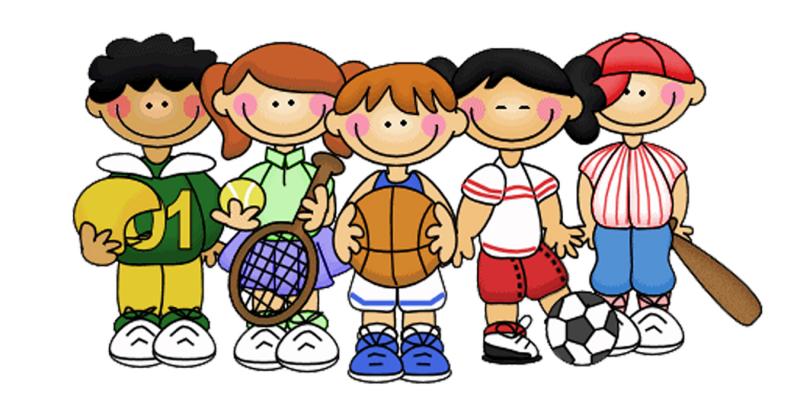 Хочешь быть здоровым и успешным?Будь добрым и приветливым, вырабатывай позитивный взгляд на мир. Это располагает к тебе людей и продлевает жизнь. Правильно питайся, выбирай полезные продукты. Это добавляет до 20 лет жизни. Употребляй витамины. Они прибавляют 5-7 лет жизни. Употребляй продукты, содержащие клетчатку, которая очищает желудочно–кишечный тракт. (Плюс 5-7 лет жизни). Развивай свой ум, интеллект. Доказано, что люди с высшим образованием живут дольше. Тренируй естественные защитные силы организма. Занимайся спортом, больше двигайся, ходи пешком, закаляйся. Это добавляет ещё 7-10 лет жизни. Не разрушай своё здоровье и жизнь!Не будь злобным, угрюмым, не таи обид, избавляйся от негативного взгляда на мир. Это отталкивает людей и укорачивает жизнь. Помни: - неправильное, неполноценное питание делает жизнь короче. Недостаток движения, физических нагрузок, очень вредны. Откажись от курения, оно укорачивает жизнь не меньше, чем на 20 лет и делает человека больным. Не будь жертвой курильщиков. Пассивное курение (вдыхание табачного дыма) укорачивает жизнь до 10 лет. Не употребляй психоактивных веществ, разрушающих ткани мозга и весь организм (алкоголь, наркотики). 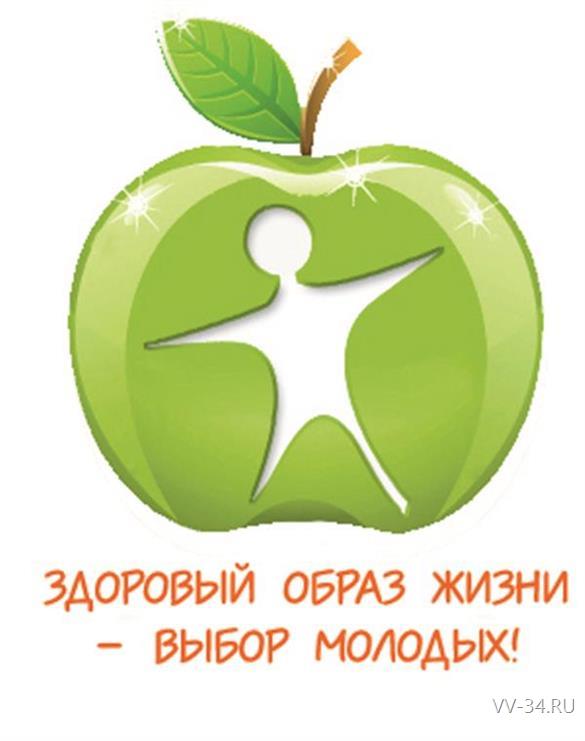 Твое здоровье - в твоих руках!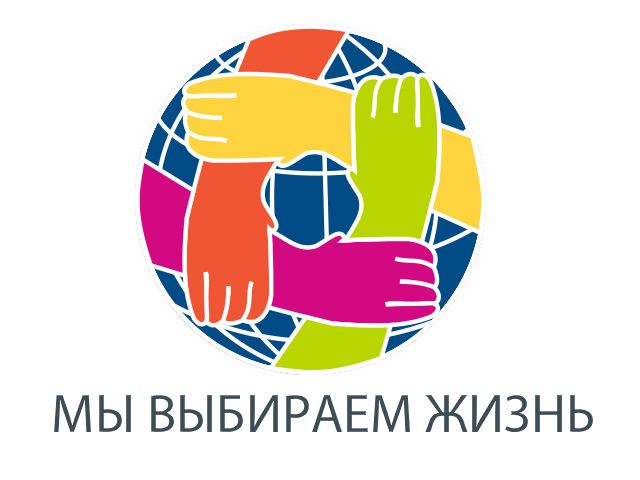 Памятка антинаркотической направленности и пропаганде здорового образа жизни «Здоровье выпрашивают себе люди у богов; но то, что в их собственной власти сохранить его, об этом они не задумываются» ДемокритНам угрожает беда. Эта беда — наркомания. Еще недавно вести о ней доходили до нас только из чужих стран. Теперь она пришла к нам и распространяется по законам эпидемии: один наркоман заражает за год пятерых.Наркомания — болезненное непреодолимое пристрастие к наркотическим средствам, вызывающим нарушение психики, галлюцинации, бред. Различия между наркоманией и токсикоманией с медицинской точки зрения нет: тяжелейшие расстройства психики, разрушение всех органов и систем человеческого организма, преждевременная смерть — вот последствия для здоровья в том и в другом случаях. Чаще всего употребление наркотических препаратов начинается в молодом возрасте, нередко к наркотикам и токсическим веществам приобщаются 10—12-летние дети.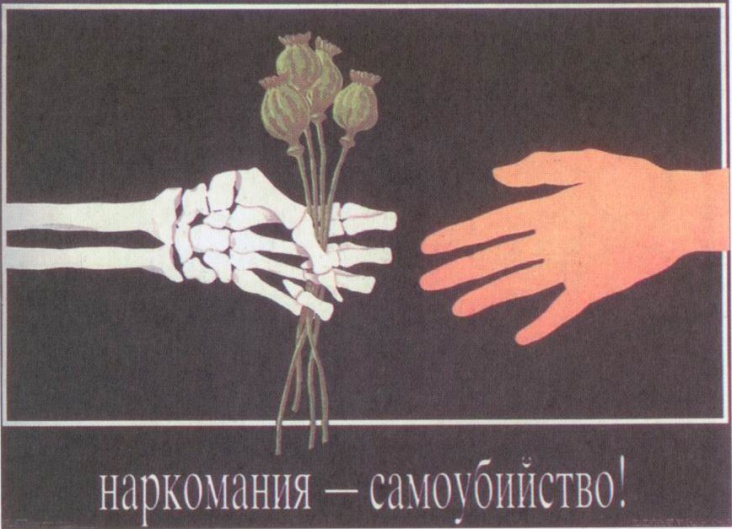 Самые распространенные мифы о наркотикахМиф 1. От очередного употребления наркотика всегда можно отказаться.Факт. Отказаться можно только один раз - первый. Даже однократное потребление наркотика может привести к зависимости.Миф 2.Наркотики дают ни с чем несравнимое ощущение удовольствия.Факт. Ощущение кайфа не всегда возникает после первой таблетки или инъекции. Напротив, зачастую первая проба сопровождается тошнотой, рвотой, головокружением и т.д. Более того, эйфория 3-4 дозы быстро исчезает и в дальнейшем наркотики принимают, чтобы снять мучительное, болезненное ощущение -ломку.Миф 3. Наркотики бывают «лёгкими» и «тяжёлыми». Травка - «лёгкий» наркотик, не вызывающий привыкания.Факт. Все наркотики вызывают привыкание. Любой наркотик убивает, это только вопрос времени.Миф 4. Наркоманами становятся только слабые и безвольные.Факт. Зависимость от наркотиков - это заболевание, и, как и любое заболевание, оно не имеет отношения к силе воли.Миф 5. Лучше бросать постепенно.Факт. Проще отказаться от употребления наркотиков один раз, чем потом пытаться сделать это всю жизнь. Запомните, можно снять физическую зависимость, ломки и прочее. Но психологическую – невозможно.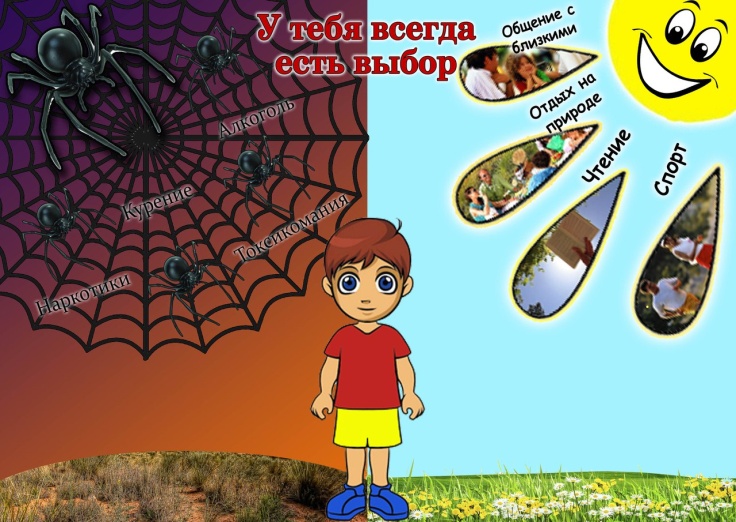 Как сказать «НЕТ!»Спасибо, нет. Я  хочу  отдавать  себе  отчет  в  том,  что  я  делаю.Спасибо, нет. Я  не хочу  конфликтов  с  родителями, учителями.Спасибо, нет. Если  выпью (приму  наркотик), то  потеряю  власть  над  собой.Спасибо, нет. Мне  не нравится вкус  алкоголя (наркотика).Спасибо, нет. Это  не  в  моём стиле.Спасибо, нет. Я за  здоровый  образ жизни!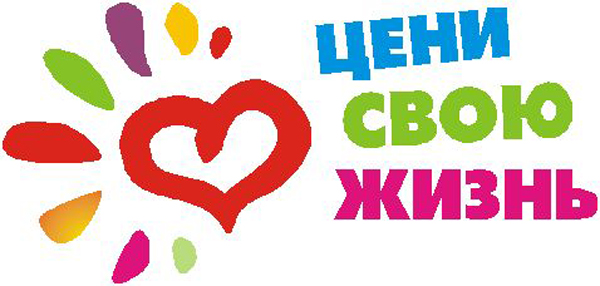 